Dieses Formular muss mindestens eine Woche vor dem gewünschten Datum bei der Klassenlehrperson eingereicht werden.Name des Kindes ........................................................................ Klasse .........................
Datum Jokertag/e:		Vormittag………………………………………………..		Nachmittag 		Ein ganzer Tag		Zwei ganze Tage
Datum : 				Unterschrift des Erziehungsberechtigten:    ……………………………		…………………………………………………. Dieses Formular muss mindestens eine Woche vor dem gewünschten Datum bei der Klassenlehrperson eingereicht werden. Name des Kindes ........................................................................ Klasse .........................
Datum Jokertag/e:		Vormittag………………………………………………..		Nachmittag 		Ein ganzer Tag		Zwei ganze TageDatum : 				Unterschrift des Erziehungsberechtigten:    ……………………………		…………………………………………………. 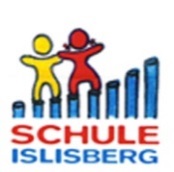 Formular Jokertag SJ 2020/21Formular Jokertag SJ 2020/21